DATA SUBJECT RIGHTS FORMA. General Mandatory Information(Please note that this part of the form is common for both section B & C and should be filled carefully)Data subject detailsData subject whose information is being requested (mark “Yes/No”)?If the request is made on behalf of the data subjectWhat is the relationship to this person with the data subject?  “I am the….”Relationship with HMCL & Proof of IDWhat is your relationship (existing or previous) with HMCL? Please select “Yes/No” from the below options as applicable.Documents supplied as proof of your ID (Go to “Insert” tab and add attachment through “Object” button) 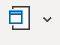 Proof of entitlementIf the request is being made in behalf of someone then please provide certified copies of proof of entitlement, such as.B. SUBJECT ACCESS REQUESTSpecific types of personal dataPlease provide details below of any specific items of personal data that the data subject wants to see as part of this Subject Access Request and corresponding details available with HMCLFormat of informationData subject wishes to receive the information:C. REQUEST OTHER THAN FOR DATA SUBJECT ACCESS REQUESTSRight to rectification - Data subjects have the right to have inaccurate personal data about themselves rectified. Please provide details of the data that the data subject wish to be rectified below, together with an explanation as to why the data has to be rectified.Right to erasure (“right to be forgotten”)Data subjects have the right to erasure of personal data where certain grounds apply. Please indicate which of the following grounds the data subject is relying upon.Please provide full details of the data that the data subject believes should be erased and appropriate action details taken by HMCL to erase the data.Right to Object to ProcessingData subjects have the right to object to HMCL processing their personal data where HMCL processes their data based on one of the reasons set out below and cannot justify doing so (please select the option(s) that apply).Please provide full details of the personal data that this request is in respect of. Also describe the action taken by HMCLRight to restriction of processing - Data subject have the right to ask for restriction of processing of his or her personal data.Please provide details of the data that the data subject wish to be restricted below, together with an explanation as to why the data has to be restricted.Right to Data PortabilityFull nameContact numberEmailCurrent LocationLocation (while your data was processed by HMCL)OptionsYes/NoData subject’s own (Answer question 5)Someone Else’s (Answer question - 3 & 4)Full nameContact numberEmailCurrent LocationRelationship with data subjectYes/NoMotherFatherGuardian CarerLegal RepresentativeOther (please explain below)Relationship with HMCLYes/NoEmployeeThird party / ContractorInternCustomerOther (please explain below)Proof of IDAttachment Any government ID proof with photo idRelationship with data subjectYes/NoPower of attorney or guardianshipLetter of AuthorityLasting or Enduring Power of AuthorityEvidence of parental responsibilityMode to receive informationYes/NoElectronic format via emailHard copy via postCollect the information in personView a copy of the information at HMCL premisesGrounds of requestYes/NoData subject believes that their personal data are no longer necessary to be kept by HMCL in relation to the purposes for which they were collected or otherwise processed.Data subject wishes to withdraw your consent to HMCL processing your data, and they believe that HMCL relies solely on that consent and has no other legal ground for processing that data. Grounds of RequestYes/NoHMCL processes data subjects’ data on the grounds that it is necessary for the performance of a task carried out in the public interest or in the exercise of official authority vested in HMCL and you contend that either:HMCL have no compelling legitimate grounds for that processing which override the interests, rights and freedoms of the data subject, orHMCL have no compelling legitimate grounds for that processing for the establishment, exercise or defence of legal claimsHMCL processes the data on the grounds that it is necessary for the purposes of the legitimate interests pursued by HMCL. You contend that such interests are:Not legitimate, or Overridden by your interests or fundamental rights and freedoms as the data subject.You object to HMCL processing your data for the purposes of direct marketing.Please mark this as “Yes”, if the data subject wish to exercise their right to data portability.  We will send the information to other data controller’s (if applicable) email address who can share data with the data subject